Publicado en Nacional el 23/07/2024 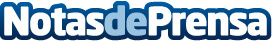 BIM extiende sus ventajas a la contratación públicaFormarse en la metodología Building Information Modeling es una opción cada vez más valorada, dado el impulso que el Plan BIM del MITMA ha dado en favor de la digitalización del sectorDatos de contacto:Paula Etxeberriafreelance649 71 88 24Nota de prensa publicada en: https://www.notasdeprensa.es/bim-extiende-sus-ventajas-a-la-contratacion Categorias: Nacional Software Formación profesional Cursos Construcción y Materiales Arquitectura http://www.notasdeprensa.es